13.12.2021  259-01-03-388                      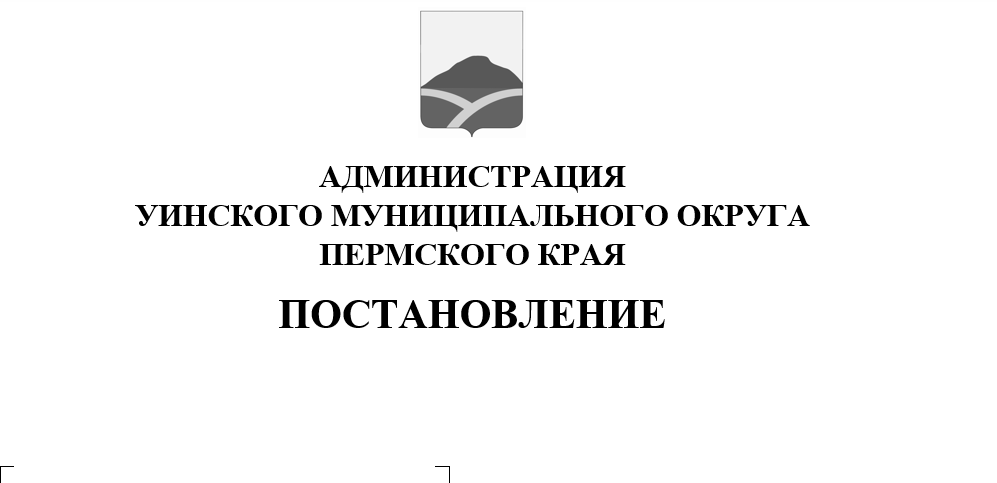         В соответствии с  Федеральными законами от 06.10.2003 № 131-ФЗ «Об общих принципах организации местного самоуправления в Российской Федерации»,  от 31.07.2020 № 248-ФЗ «О государственном контроле (надзоре) и муниципальном контроле в Российской Федерации», Положением о муниципальном контроле в сфере благоустройства в Уинском муниципальном округе Пермского края, утвержденным решением Думы Уинского муниципального округа от 23.09.2021 № 265,  администрация Уинского муниципального округа. ПОСТАНОВЛЯЕТ:         1. Признать утратившим силу постановление администрации Уинского муниципального округа от 27.07.2020 № 259-01-03-332 «Об утверждении административного регламента предоставления муниципальной услуги «Осуществление муниципального контроля за соблюдением Правил благоустройства территории Уинского муниципального округа Пермского края».2. Настоящее постановление вступает в силу с 1 января 2022 года и подлежит размещению на официальном сайте администрации Уинского муниципального округа Пермского края и в сети «Интернет» (https://uinsk.ru/).         3. Контроль над исполнением постановления возложить на начальника муниципального казенного учреждения «Управление по благоустройству Уинского муниципального округа Пермского края»  Хасанову Э.Г.Глава муниципального округа –глава администрации Уинского                                                       муниципального округа                                                                     А.Н. Зелёнкин 